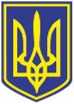 УКРАЇНАЧОРНОМОРСЬКИЙ МІСЬКИЙ ГОЛОВАР О З П О Р Я Д Ж Е Н Н Я     13.12.2022                                                             347        Відповідно  до поданих заяв міському  голові  від  жителів міста  про надання матеріальної допомоги на лікування, згідно з п.3.5 р. ІІІ заходів Міської цільової програми соціального захисту та надання соціальних послуг населенню Чорноморської територіальної  громади  на 2021-2025  роки,  затвердженої  рішенням  Чорноморської міської  ради Одеського району Одеської області від 24.12.2020  № 16-VIII, враховуючи рекомендації засідання міської координаційної ради з питань соціального захисту малозабезпечених верств населення, протокол  від 12.12.2022  № 21, керуючись ст. ст. 42, 64 Закону України              «Про місцеве самоврядування в Україні»,        1. Надати одноразову матеріальну  допомогу з коштів бюджету Чорноморської міської територіальної громади,  передбачених  на  соціальний  захист  населення:         2. Фінансовому управлінню Чорноморської міської ради Одеського району Одеської області  (Ольга Яковенко) перерахувати виконавчому комітету Чорноморської міської  ради Одеського району Одеської області 310000,00 грн за рахунок коштів бюджету Чорноморської міської територіальної громади, передбачених на соціальний захист населення.          3. Відділу бухгалтерського обліку та звітності виконавчого комітету Чорноморської міської ради Одеського району Одеської області (Оксана Бонєва) виплатити матеріальну  допомогу.        4. Контроль    за    виконанням    даного    розпорядження    покласти на   заступника міського голови Наталю Яволову.            Міський голова                                                                                  Василь ГУЛЯЄВ Про    надання    матеріальної    допомоги  -Бонєвій Ніні Іванівні8000грн-Ескендеру Енверу Ахтемовичу 7000грн-Касьяновій Поліні Василівні8000грн-Устич Ангеліні Василівні8000грн-Гвоздєвій Любові Сергіївні5000грн-Кулаковській Ользі Григорівні10000грн-Сухорослову Євгену Миколайовичу7000грн-Зелинській Людмилі Іванівні6000грн-Сімдянкіній Валентині Сергіївні8000грн-Орловій Олені Іванівні5000грн-Ільїній Наталії Володимирівні3000грн-Матвієнко Денису Борисовичу10000грн-Бєльцовій Зінаїді Павлівні10000грн-Газарян Юзефі Йосипівні20000грн-Горбатюку Глібу Романовичу5000грн-Слєсаренко  Світлані Станіславівні8000грн-Гаманіній Олені Олександрівні10000грн-Царюк Людмилі Олександрівні8000грн-Дунському Валентину Анатолійовичу8000грн-Імерцакі Марині Михайлівні3000грн-Васильєвій Алефтині Олексіївні10000грн-Штембуляк Марії Михайлівні5000грн-Козяр Людмилі Станіславівні5000грн-Куцькому Василю Івановичу8000грн-Куцькій Ніні Олександрівні3000грн-Гіскі Тетяні Тимофіївні10000грн-Андрєєвій Ганні Миколаївні4000грн-Федоровичу Івану Мойсейовичу10000грн-Бондаренко Катерині Іванівні3000грн-Рау Марії Сергіївні5000грн-Кириленко Дмитру Юрійовичу10000грн-Кадуріну Борису Павловичу10000грн-Антонюку Якову Афанасійовичу8000грн-Задорожній Марії Вікторівні4000грн-Дубову Олександру Анатолійовичу3000грн-Островській Лілії Володимирівні15000грн-Мельник Галині Іллівні8000грн-Рябець Валентині Анатоліївні4000грн-Підлісовській Наталі Костянтинівні3000грн-Ткач Тетяні Миколаївні15000грн-Старкову Володимиру Олександровичу10000грн310000грн